様式第７号（第５条関係）　（その１）請	求	書（ 選挙運動用自動車の使用）	年	月	日神崎町長　宛て住所（所在地）氏名（名称）	　㊞（法人にあっては、その代表者の氏名も記入する）神崎町議会議員選挙及び神崎町長選挙における選挙運動の公費負担に関する条例第４条の規定により、次の金額の支払を請求します。１	請求金額	円２	内訳	別紙請求内訳書のとおり３	　　　　　年　　月　　日執行　　　　　　　　　　　選挙４	候補者の氏名５	金融機関名、口座名義及び口座番号備考１ この請求書は、候補者から受領した選挙運動用自動車使用証明書（選挙運動用自動車燃料代の請求の場合には、このほかに選挙運動用自動車燃料代確認書及び給油伝票（燃料の供給を受けた日付、燃料の供給を受けた選挙運動用自動車の自動車登録番号のうち自動車登録規則（昭和４５年運輸省令第７号）第１３条第１項第４号に規定する４桁以下のアラビア数字又は車両番号のうち道路運送車両法施行規則(昭和２６年運輸省令第７４号)第３６条の１７第１項第４号若しくは第３６条の１８第１項第３号に規定する４桁以下のアラビア数字、燃料供給量及び燃料供給金額が記載された書面で、燃料供給業者から給油の際に受領したものをいう。）の写し）とともに選挙の期日後速やかに提出してください。２ 候補者が供託物を没収された場合には、神崎町に支払を請求することはできません。　　　３ この請求書は、一般乗用旅客自動車運送事業者等、燃料供給業者及び運転手について共通で　す。４ 選挙運動用自動車燃料代の請求は、契約届出書に記載された選挙運動用自動車に供給したもので、選挙運動用自動車燃料代確認書に記載された「確認金額」の範囲内に限られています。　（別紙）その１請	求	内	訳	書（一般乗用旅客自動車運送事業者との運送契約により選挙運動用自動車を使用した場合）備考	「請求金額」欄には、（ア）又は（イ）のうち、いずれか少ない方の額を記載してください。　（別紙）その２請	求	内	訳	書（一般乗用旅客自動車運送事業者以外の者との契約により選挙運動用自動車を使用した場合）(１)	自動車の借入れ備考　「請求金額」欄には、（ア）又は（イ）のうち、いずれか少ない方の額を記載してください。　（別紙）その２請	求	内	訳	書（一般乗用旅客自動車運送事業者以外の者との契約により選挙運動用自動車を使用した場合）(２) 燃料代備考１ 「基準限度額」の計欄には、確認書に記載された額の合計を記載してください。２	「請求金額」の計欄には、（ア）の計欄又は（イ）の計欄のうちいずれか少ない方の額を記載してください。３	「燃料の供給を受けた選挙運動用自動車の自動車登録番号又は車両番号」欄には、契約届出書に記載された選挙運動用自動車の自動車登録番号又は車両番号を記載してください。４	「燃料の供給を受けた選挙運動用自動車の自動車登録番号又は車両番号」欄及び（ア）欄は、燃料の供給を受けた日ごとに記載してください。　（別紙）その２請	求	内	訳	書（一般乗用旅客自動車運送事業者以外の者との契約により選挙運動用自動車を使用した場合）(３ ) 運転手備考	「請求金額」欄には、（ア）又は（イ）のうち、いずれか少ない方の額を記載してください。　（その２）請	求	書（ 選挙運動用ビラの作成） 	年	月	日神崎町長　宛て住所（所在地）氏名（名称）	　㊞（法人にあっては、その代表者の氏名も記入する）神崎町議会議員選挙及び神崎町長選挙における選挙運動の公費負担に関する条例第８条の規定により、次の金額の支払を請求します。１	請求金額	円２	内訳	別紙請求内訳書のとおり３	　　　　　年　　月　　日執行　　　　　　　　　　　選挙４	候補者の氏名５	金融機関名、口座名義及び口座番号備考１	この請求書は、候補者から受領した選挙運動用ビラ作成枚数確認書及び選挙運動用ビラ作成証明書とともに選挙の期日後速やかに提出してください。２	候補者が供託物を没収された場合には、神崎町に支払を請求することはできません。３	この請求書には、作成したビラの見本１枚（２種類の場合には各１枚）を添付してください。（別紙）請	求	内	訳	書　　　　　候補者備考１	Ｄ欄には、7円73銭を記載してください。２	Ｅ欄には、確認書により確認された作成枚数を記載してください。３　Ｇ欄には、Ａ欄とＤ欄とを比較して少ない方の額を記載してください。３	Ｈ欄には、Ｂ欄とＥ欄とを比較して少ない方の枚数を記載してください。　（その３）請	求	書（ 選挙運動用ポスターの作成） 	年	月	日神崎町長　宛て住所（所在地）氏名（名称）	　㊞（法人にあっては、その代表者の氏名も記入する）神崎町議会議員選挙及び神崎町長選挙における選挙運動の公費負担に関する条例第第１１条の規定により、次の金額の支払を請求します。１	請求金額	円２	内訳	別紙請求内訳書のとおり３	　　　　　年　　月　　日執行　　　　　　　　　　　選挙４	候補者の氏名５	金融機関名、口座名義及び口座番号備考１　この請求書は、候補者から受領した選挙運動用ポスター作成枚数確認書及び 選挙運動用ポスター作成証明書とともに選挙の期日後速やかに提出してください。２　候補者が供託物を没収された場合には、神崎町に支払を請求することはできません。（別紙）請	求	内	訳	書　　　　　候補者備考１ 「ポスター掲示場数」の欄には、選挙運動用ポスター作成証明書の「当該選挙のポスター掲示場数」欄に記載されたポスター掲示場　　数を記載してください。２	Ｄ欄には、次により算出された額を記載してください。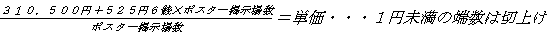 ３	Ｅ欄には、確認書により確認された作成枚数を記載してください。４	Ｇ欄には、Ａ欄とＤ欄とを比較して少ない方の額を記載してください。５	Ｈ欄には、Ｂ欄とＥ欄とを比較して少ない方の枚数を記載してください。金融機関名本・支店名預金種別口座番号フリガナ口座名義使用年月日運送金額（ア）基準限度額（イ）請求金額備考　年　月　日（　　　　）円×1台＝　　　　　　円64,500円×1台＝64,500円円　年　月　日（　　　　）円×1台＝　　　　　　円64,500円×1台＝64,500円円　年　月　日（　　　　）円×1台＝　　　　　　円64,500円×1台＝64,500円円　年　月　日（　　　　）円×1台＝　　　　　　円64,500円×1台＝64,500円円　年　月　日（　　　　）円×1台＝　　　　　　円64,500円×1台＝64,500円円計円使用年月日借入金額（ア）基準限度額（イ）請求金額備考　年　月　日（　　　　）円×1台　＝　　　　　　円16,100円×1台＝16,100円円　年　月　日（　　　　）円×1台　＝　　　　　　円16,100円×1台＝16,100円円　年　月　日（　　　　）円×1台　＝　　　　　　円16,100円×1台＝16,100円円　年　月　日（　　　　）円×1台　＝　　　　　　円16,100円×1台＝16,100円円　年　月　日（　　　　）円×1台　＝　　　　　　円16,100円×1台＝16,100円円計円販売年月日燃料の供給を受けた選挙運動用自動車の自動車登録番号又は車両番号販売金額（ア）基準限度額（イ）請求金額備考　年　月　日（　　　）円×（　　　）ℓ　＝　　　　　円　年　月　日（　　　）円×（　　　）ℓ　＝　　　　　円　年　月　日（　　　）円×（　　　）ℓ　＝　　　　　円　年　月　日（　　　）円×（　　　）ℓ　＝　　　　　円　年　月　日（　　　）円×（　　　）ℓ　＝　　　　　円計円円円雇用年月日報　　酬（ア）基準限度額（イ）請求金額備考　年　月　日円12,500円円　年　月　日円12,500円円　年　月　日円12,500円円　年　月　日円12,500円円　年　月　日円12,500円円計円金融機関名本・支店名預金種別口座番号フリガナ口座名義作成金額作成金額作成金額基準限度額基準限度額基準限度額請求金額請求金額請求金額備　考単価Ａ枚数Ｂ金額Ａ×Ｂ＝Ｃ単価Ｄ枚数Ｅ金額Ｄ×Ｅ＝Ｆ単価Ｇ枚数Ｈ金額Ｇ×Ｈ＝Ｉ備　考円枚円円枚円円枚円金融機関名本・支店名預金種別口座番号フリガナ口座名義ポスター掲示場数作成金額作成金額作成金額基準限度額基準限度額基準限度額請求金額請求金額請求金額備　考ポスター掲示場数単価Ａ枚数Ｂ金額Ａ×Ｂ＝Ｃ単価Ｄ枚数Ｅ金額Ｄ×Ｅ＝Ｆ単価Ｇ枚数Ｈ金額Ｇ×Ｈ＝Ｉ備　考箇所円枚円円枚円円枚円